Updated 2018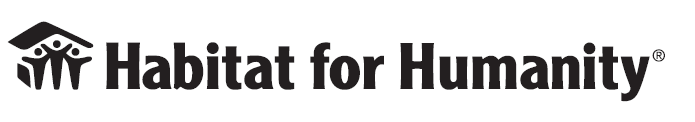 EMERGENCY CONTACT SHEETOUT-OF-COUNTRY LOCATIONPlease carry this information with you at all times.EMERGENCY CONTACT SHEETOUT-OF-COUNTRY LOCATIONPlease carry this information with you at all times.EmergenciesDuring your team’s travels, the Global Village program is available in the event of an emergency.  You may distribute this information to your team members, but please be certain to use this only in the event of an emergency.  Calls should be made in the order listed.EmergenciesDuring your team’s travels, the Global Village program is available in the event of an emergency.  You may distribute this information to your team members, but please be certain to use this only in the event of an emergency.  Calls should be made in the order listed.Team LeaderName:Mobile Phone: E-mail: Host ProgramName: host coordinators name Office Phone: Mobile Phone: Email:Travel Assistance ProviderEurop Assistance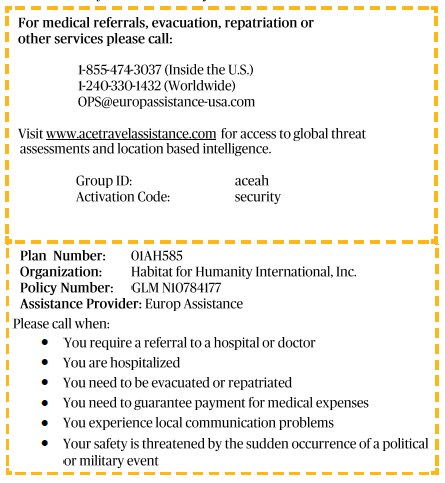 Habitat For Humanity Great Britain International Volunteering ProgrammeGlobal Village Department 24-Hour AccessEmergency Phone 1: (00 44) 79587 802 28 Emergency Phone 2: (00 44) 74877 682 29E-mail: mcampbell@habitatforhumanity.org.ukHabitat For Humanity International Global Village ProgramGlobal Village Department (Monday-Friday 8am-5pm EST)1-800-422-4828   ext. 7530
Emergency Hotline: 1-229-938-6999E-mail: Volunteer911@habitat.orgHost Program National DirectorNational DirectorOffice Phone:  Mobile Phone:  Email:  Address:  Sending Country EmbassyPhone: E-mail:  Address:  
Web Address:  